TOVAČOVSKÁ RYBA – prodej živých rybBílsko u obchoduDne 7.3.2019 (středa)V době od 14:45 hodin do 15:15 hodinKapr I. třídy     86,-Kč/kgKapr výběrový	 96,- Kč/kgPstruh duhový  169,- Kč/kgTolstolobik         63,- Kč/kg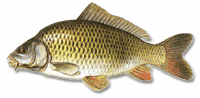 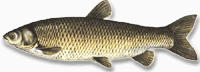 